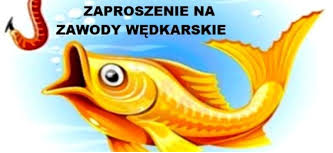 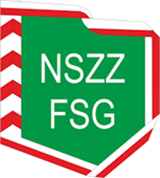 MEMORIAŁ DARIUSZA WASZKIELAo Puchar Przewodniczącego Zarządu Oddziałowego Niezależnego Samorządnego Związku Zawodowego Funkcjonariuszy Straży Granicznej w Białymstoku REGULAMIN ZAWODÓW WĘDKARSKICH W zawodach udział biorą funkcjonariusze oraz pracownicy Straży Granicznej.                              Organizatorem zawodów jest Zarząd NSZZ FSG Białystok.Miejscem zawodów jest łowisko „ Leśna Cisza” w Leszczanach.Zawody przeprowadzone będą w dniu 11.09.2020 roku. Czas trwania zawodów 10:00 – 14:00 (1 tura - 4 godziny).Zawody odbywają się metoda spławikową, jedną wędką na żywej rybie.Dopuszcza się do połowu wszystkie gatunki ryb bez względu na wymiar.              Klasyfikacja medalowa przewidziana jest dla trzech pierwszych miejsc, oraz zawodnikowi za złowioną największą wagową rybę.Wymagane wyposażenie zawodnika:siatka do przetrzymywania żywej rybypodbierak (do samodzielnego podebrania złowionej ryby).Wszelkie sprawy sporne w trakcie trwania zawodów rozstrzyga sędzia zawodów. Z uwagi na trwającą sytuację epidemiologiczną wprowadzone zostały niezbędne zmiany organizacyjne mające na celu zminimalizowanie ryzyka zakażenia uczestników oraz organizatorów zawodów wędkarskich. Podczas zawodów prosimy o podporządkowanie się zasadom określonym w zaleceniach ministra zdrowia i głównego inspektora sanitarnego przedstawionym na piktogramach, a w szczególności:- nie korzystanie z oferty przez osoby z objawami jakichkolwiek infekcji, przede wszystkim dróg oddechowych- uczestniczyć w zawodach może maksymalnie 50 osób - obowiązkowa dezynfekcja rąk.- obowiązek używania masek ochronnych do momentu startu zawodów.- stałego utrzymania odległości ok 1,5m podczas zawodów, losowania stanowisk, od innych użytkowników podczas imprezy- podporządkowanie się do uwag organizatorów       12. Udział w zawodach jest jednoznaczny z akceptacją powyższego regulaminu.Harmonogram Zawodów:8:30 - 8:50 losowanie stanowisk, wyjście na stanowiska8:50 - 9:50 przygotowanie stanowisk9:50 - 10:00 nęcenie 10:00 - sygnał rozpoczęcia zawodów 14:00 - zakończenie łowienia, ważenie ryb14:45 - 15:00 ogłoszenie wyników, wręczenie nagród15:00 - ciepły posiłek, ognisko.